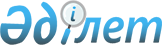 О признании утратившими силу некоторых решений маслихатаРешение маслихата района Алтай Восточно-Казахстанской области от 21 октября 2021 года № 8/4-VII. Зарегистрировано в Министерстве юстиции Республики Казахстан 29 октября 2021 года № 24963
      В соответствии с пунктом 2 статьи 27 Закона Республики Казахстан "О правовых актах", маслихат района Алтай РЕШИЛ:
      1. Признать утратившими силу следующие решения маслихата:
      1) "Об утверждении правил управления бесхозяйными отходами, признанными решением суда поступившими в коммунальную собственность района Алтай" от 30 ноября 2017 года № 23/6-VI (зарегистрировано в Реестре государственной регистрации нормативных правовых актов под № 5339);
      2) "О внесении изменений в решение маслихата Зыряновского района от 30 ноября 2017 года № 23/6-VI "Об утверждении правил управления бесхозяйными отходами, признанными решением суда поступившими в коммунальную собственность Зыряновского района" от 27 ноября 2020 года № 73/4-VI (зарегистрировано в Реестре государственной регистрации нормативных правовых актов под № 7932).
      2. Настоящее решение вводится в действие по истечении десяти календарных дней после дня его первого официального опубликования.
					© 2012. РГП на ПХВ «Институт законодательства и правовой информации Республики Казахстан» Министерства юстиции Республики Казахстан
				
      Секретарь маслихата района  Алтай 

Л. Гречушникова
